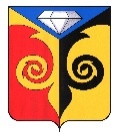 СОВЕТ ДЕПУТАТОВ  КУСИНСКОГО ГОРОДСКОГО ПОСЕЛЕНИЯЧелябинской областиРЕШЕНИЕот 27.03.2019 № 08 г. КусаОб утверждении отчета о работе Главы Кусинского городскогопоселения за 2018 год      Руководствуясь статьей 18 Устава Кусинского городского поселения, Совет депутатов Кусинского городского поселения  РЕШАЕТ:Утвердить отчет Главы Кусинского городского поселения за 2018 год (Приложение к данному решению). Рекомендовать Главе Кусинского городского поселения:продолжить работу по повышению доходной базы бюджета поселения за счет сбора налогов и арендной платы за землю и имущество;содействовать повышению правовой грамотности населения в сфере ЖКХ путем информирования собственников жилья в сети Интернет и в СМИ, через собрания собственников жилья и Совет старших домов;продолжить работу по благоустройству дворовых территорий в рамках программы "Комфортная городская среда";продолжить работу по газификации частных домовладений;улучшать условия для организации деятельности администрации поселения по предоставлению муниципальных услуг населению;подготовить проектно-сметную документацию по реконструкции городского парка для участия поселения в областной программе «Парки малых городов».Признать утратившим силу решение Совета депутатов от 23.03.2018 г. № 07 «Об утверждении отчета о работе Главы Кусинского городского поселения за 2017 год».Настоящее решение вступает в силу со дня его принятия и подлежит обнародованию в соответствии с действующим законодательством.     Председатель Совета депутатовКусинского городского поселения                                                  Е.Э.  ЮшковаПриложение к решению Совета депутатов Кусинского городского поселения от 27.03.2019 №08Отчет о работе Главы Кусинского городского поселения за 2018 год Бюджет Советом депутатов Кусинского городского поселения было принято Решение № 62 от 20.12.2017 года «О бюджете Кусинского городского поселения на 2017 год, плановый период 2018 и 2019 годов», общий объем доходов городского бюджета планировался на 2018 год в сумме 37 564 100,00 рублей, в том числе безвозмездные поступления от других бюджетов бюджетной системы РФ планировалось в объеме 12 692 100,00 рублей; общий объем расходов городского бюджета на 2018 год планировался 37 564 100,00 рублей.В течение финансового года в Решение Совета депутатов Кусинского городского поселения № 62 от 20.12.2017 года было внесено 12 изменений. С учетом всех изменений общий объем доходов городского бюджета на конец отчетного финансового года составил в сумме 133 908 199,32 рублей, в том числе безвозмездные поступления от других бюджетов бюджетной системы РФ 107 486 199,32 рублей, общий объем расходов городского бюджета 137 207 952,43 рублей. Поступление собственных доходов в 2018 году составлено 29 058 010,35 рублей или 21,35% от общего объема доходов, в том числе налоговые доходы составлено 26 847 745,83 руб., неналоговые доходы поступили в сумме 2 210 264,52 руб. Основополагающим из собственных доходов являются НДФЛ в сумме 11 721 829,77 руб. и земельный налог в сумме 7 945 401,14 руб.Безвозмездные поступления в 2018 году составлено в сумме 107 060 204,15 или от общего объема доходов составлено 78,65%.К 2017 году общий объем доходов составил 188,3% или больше на 63 831 186,52 рублей.Общая сумма расходов составила 135 052 220,16 рублей или 98,43% от годовых назначений, а к 2017 году 185,99% в т.ч. по следующим направлениям:1) Общегосударственные вопросы составлено 11 740 478,47 к 2017 году 110,0%. в т.ч.:2) Содержание первичного воинского учета на территориях, где отсутствуют военные комиссариаты -867 800,00 рублей, 3) Мероприятия по предупреждению и ликвидации последствий чрезвычайных ситуаций и стихийных бедствий – 593 390,00 руб. (оказание транспортных услуг до разъезда Чеславка Кусинского городского поселения – 197730,0; объезд пожарных пирсов, устройство минерализованных полос, информационная работа по пожарной безопасности – 107 660,00; ремонт пожарных пирсов – 220 000,00; приобретение пожарных гидрантов на 56 800,00 рублей, пожарных извещателей на 4 200,00 рублей, проведение спортивных мероприятий – 7 000,00) к 2017 году 110,6%.4) Национальная экономика расходы по разделу составлено – 72 896 639,99 рублей к . 896,03%. из них по подразделам расходы составлено:- Капитальный ремонт водосливной платины – 60 330 700,00 рублей- Водное хозяйство (содержание платины) –305 158,59 руб. (охранные услуги – 106 265,24 руб.; содержание и эксплуатация гидротехнического сооружения – 198 893,35), к 2017 году 63,52%-Транспорт (предоставление субсидии автотранспортному предприятию (городские и садоводческие маршруты)) – 2 436 846,00 руб., к 2017 году 111,35%.- Дорожное хозяйство (дорожные фонды) Содержание и ремонт автомобильных дорог общего пользования в сумме 9 748 935,40 рублей, к 2017 году расходы составлено 178,3%.- за счет средств областного бюджета было направлено на ремонт автомобильных дорог 3 202 044,81 рублей и за счет местного бюджета (софинансирования) 315 649,- за счет средств дорожного фонда было направлено на содержание автомобильных дорог 3 502 992,07 рублей, что на 11,2% меньше чем в 2017г, в т.ч. на следующие работы:1. содержание автомобильных дорог в осенне-зимний период, а так же тротуаров и остановок – 3 031 992,07 руб.2. Работы по внедрению и содержанию тех. Средств регулирования дорожного движения, нанесение дорожной разметки, содержание светофорных объектов – 471 000,00- за счет средств бюджета поселения было израсходовано 1 728 249,38 рублей на содержание и ремонт дорог:1. электроэнергия, проектно-сметная документация – 276 179,13 руб.2. ямочный ремонт с добавлением щебня – 356 850,00 руб.3. очистка обочин от грязи и песка, установка и замена дорожных знаков,перенос светофора– 595 220,255) По разделу жилищно-коммунальное хозяйство – 43 664 694,61 рублей к  расходы составляют 94,79%По подразделу коммунальное хозяйство – 15 823 684,29 рублей (к 2017 году произошло увеличение на 48,4%).Благоустройство – сумма затрат составила 11 757 655,07 руб. к . расходы уменьшились на 19,1%- уличное освещение (потребляемая электроэнергия и обслуживание) – затраты составлено 4 314 215,08 руб.- в рамках муниципальной программы «Благоустройство территории Кусинского городского поселения на 2017-2019 годы» - расходы составлено 1 878 770,97 руб. (содержание дворников, спил тополей, вывоз мусора, проведение весеннего и осеннего субботников, благоустройство города)- непрограммные расходы – 849 340,90 руб. (содержание и обслуживание мест захоронения 849 299,80 руб.)На территории Кусинского городского поселения в рамках реализации приоритетного проекта «Формирование комфортной городской среды» проведены мероприятия на сумму 4 715 328,12 руб.6) Другие вопросы в области жилищно-коммунального хозяйства включили в себя сумму затрат на 15 378 333,34 руб. (к 2017 году произошло уменьшение на 24,7%) по следующим направлениям:- на строительство газопровода протяженностью 7 085,8м. на сумму 11 253 368,89 рублей, в том числе по объектам:- на предоставление субсидии юридическим лицам было выделено 4 075 964,45 руб. (ООО Водоканал 2 925 988,87 на возмещение 60% от суммы электроэнергии на скважинах и очистных сооружениях, ИП «Захаров» 1 149 975,58 рублей возмещение недополученных доходов вызванных от предоставления банных услуг)7) По разделу социальная политика – 1 271 109,09 руб.:В Кусинский муниципальный район за 2018 год перечислены межбюджетные трансферты по следующим переданным полномочиям в сумме 4 553 679,00 руб.:Организация библиотечного обслуживания, комплектование и обеспечение сохранности библиотечных фондов библиотек поселения в размере 1 231 935,00 руб.Контроль над исполнением бюджета городского поселения 350 571,00 руб.Организация и осуществление мероприятий по гражданской обороне, защите населения и территории поселения от ЧС природного и техногенного характера (ЕДДС) в размере 366 173,00 руб.Формирование архивных фондов поселения в размере 110 000,00 руб.Содействие в развитии с/х производства, создание условий для развития малого и среднего предпринимательства в размере 50 000,00 руб.Архитектура и градостроительство в размере 25 000,00 руб.Обеспечение условий для развития на территории поселения физической культуры и массового спорта, организация проведения официальных физкультурно-оздоровительных и спортивных мероприятий поселения в размере 2 200 000,00 руб.Организация и осуществление мероприятий по работе с детьми и молодежью в поселении в размере 50 000,00 руб.Создание условий для организации досуга и обеспечения жителей поселения услугами организаций культуры в размере 170 000,00 руб.Размещение муниципального заказаВ настоящее время отношения направленные на обеспечения государственных и муниципальных нужд регулирует Федеральный Закон № 44-ФЗ от 2013года в целях повышения эффективности, результативности осуществления закупок, товаров, работ и услуг, обеспечения гласности и прозрачности осуществления таких закупок.В Кусинском городском поселении сумма общегодового объема закупок в 2018 году составила 110 963 413,08 рублей, согласно утвержденному плану закупок.Конкурентные процедуры проведены в отношении 49 закупок товаров, работ и услуг из них:-29 аукционов на сумму 232 729 233,30 рублей (сумма включает в себя долгосрочный контракт, капитальный ремонт платины), а также контракты процедуры, по торгам которых прошли 2017г с исполнением 2018г.;- 20 котировочных запросов на сумму 3 748 938,42 рублей (это контракты НМЦ которых не превышает 500 тыс. руб.)Согласно 93 ст. 44-ФЗ контракты с единственным поставщиком по п. 1, 8, 19 это закупки у Исполнителей, подрядчиков, которые входят в реестр естественных монополий, а также закупки коммунальных услуг, авторский надзор, заключено договор на сумму 4 900 тыс. руб.Согласно п. 4 ст. 93 ФЗ-44 с единственным поставщиком с НМЦК до 100 тыс. руб. было заключено контрактов на сумму 7 510,00 тыс. руб.В рамках концессионного соглашения с ООО «ТС» заключено контрактов на выполнение работ на сумму 11 583 672,81 рублейВсего экономия от проведения торгов по электронным процедурам составила около 34 000,00 тыс. рублей, 99% из которых, составляет экономия по торгам на капитальный ремонт плотины.Управление муниципальным имуществомВ течение 2018 г. отделом по управлению имуществом и земельным отношениям Кусинского городского поселения проведены следующие работы:Проведена работа по ведомственной программе «Управление муниципальным имуществом и земельными ресурсами Кусинского городского поселения» оформление права собственности муниципального образования в 2018 г. на объекты недвижимости, в том числе: сооружения - автомобильные дороги – 54 объекта поставлены на кадастровый учет и зарегистрировано право;сооружения – газовые сети – 3 объекта поставлены на кадастровый учет и зарегистрировано право, 3 объекта уточняются с последующей постановкой на кадастровый учет.сооружения – объекты культурного наследия (памятники) – 5 регистрация права.Комнаты (общежитие) – 3земельные участки – 1; Проведены кадастровые работы по программе муниципальная охрана и сохранение объектов культурного наследия (памятников истории и культуры) Кусинского городского поселения на 2016-2018годы в отношении памятника - 1 постановка на учет в качестве бесхозяйного объекта; В соответствии с протоколом совещания по вопросу сохранения объектов культурного наследия совместно с Судебным департаментом в Челябинской области разработан план мероприятий «Дорожная карта», согласно которого приняты в безвозмездное пользование объекты недвижимости – нежилое здание «Дом управляющего чугунолитейного завода К.А. Москвина», нежилого здания «Флигель музея» с целью сохранения культурных ценностей. В течение 2018г. с целью реализации частей федерального закона от 06.10.2003 г. № 131-ФЗ «Об общих принципах организации местного самоуправления в РФ» с целью повышения доходной базы бюджета Кусинского городского поселения выполнены следующие мероприятия:- проведена процедура торгов объекта недвижимости, по адресу: г. Куса, ул. Цвиллинга, 40а, в размере – 150,0 тыс. рублей. В отношении вышеуказанного имущества проведена процедура торгов, в результате которых определен победитель и заключен договор купли-продажи с рассрочкой платежа до июля 2019г.- велась претензионная и уведомительная работа по уплате начисленных сумм за аренду муниципального имущества.В результате вышеуказанной работы улучшились показатели по неналоговым доходам:- доходы от передачи в аренду муниципального имущества плановые показатели: 506 тыс., рублей, поступило в течение 2018г – 499 тыс. руб.- доходы от реализации муниципального имущества плановые показатели: 50 тыс. рублей, поступило в течение 2018 г. – 90 тыс. рублей.В 4 квартале 2018 года проведена инвентаризация муниципального имущества по 675 единицам, в том числе 382 объекта коммунальной инфраструктуры, в результате которой уточнены сведения по объектам недвижимости; выявлены объекты, подлежащие списанию; уточнены сведения по техническим характеристикам. Земельные отношения и муниципальный земельный контрольВ целях реализации вступившего в силу изменения в Земельный кодекс Российской Федерации от 25 октября 2001 г. N 136-ФЗ с 01.03.2015 г. Предоставление земельных участков в собственность (бесплатно), договора купли продажи, выдача разрешений на размещение объектов на землях или земельных участках, находящихся в государственной или муниципальной собственности, без предоставления земельных участков и установления сервитутов, выдача разрешений временной торговли:- Предоставлено в собственность (бесплатно) 85 земельных участков- Заключено договоров купли-продажи земельных участков 30- Заключено соглашений о перераспределении земельных участков 31- Выдано разрешений на размещение объектов на землях или земельных участках находящихся в государственной или муниципальной собственности, без предоставления земельных участков и установления сервитутов 142- Выдано разрешений на временную торговлю 74- проведено процедур торгов - 15Информация о количестве проведенных проверок соблюдения земельного законодательства за 2018 год в отношении юридических лиц и индивидуальных предпринимателей, и физических лицВсего количество юридических лиц и индивидуальных предпринимателей, деятельность которых подлежит плановой проверке:Проведено плановых проверок:
в установленные сроки (ед.) 1с нарушением сроков проведения (ед.) - Проведено внеплановых проверок - Проверки не проведены (ед.) * - По результатам проведенной проверке составлен акт. Проверка не пройдена, по причине отсутствия на момент проведения проверки руководителя (директора), законного представителя юридического лица. Всего количество физических лиц которых подлежит плановой и внеплановой проверке:Общее количество плановых проверок: 25 Общее количество внеплановых проверок: 12Общее количество выездных комиссий: 6  - 7 проверок, выявлено нарушение ст. 7.1. «Использование земельного участка без правоустанавливающих документов», выписано предписание об устранении нарушений. - 5 проверок не проведены, отсутствовал собственник земельного участка на момент проведения проверки; - 2 проверки не проведены, собственник умерший. - 11 проверок, нарушений не выявлено. По результатам внеплановых проверок и выездных комиссий совместно со специалистами отдела Архитектуры и Градостроительства Кусинского муниципального района, Кусинского филиала ОГУП ОблЦТИ и Управления земельными и имущественными отношениями администрации Кусинского муниципального района, выявлены нарушения: - 8 самовольная постройка на земельном участке, нарушение градостроительных норм и правил застройки, п.92.2 «Требования к ограждениям приусадебных земельных участков индивидуальной малоэтажной застройки» и нарушение ст. 30 Жилищного кодекса РФ Права и обязанности собственника жилого помещения, Собственник жилого помещения обязан поддерживать данное помещение в надлежащем состоянии. По результатам проведенных проверок составлены акты обследования для обращения в суд.- 10 проверок (обследований), возникшие конфликты между соседями прекращены, по причине, досрочного устранения нарушения и заключения мирового соглашения между соседями. В целях реализации части ведомственных программ проведены кадастровые и межевые работы объектов муниципальной собственности:Постановка на государственный кадастровый учет и регистрация права муниципальной собственности кладбищ расположенных на территорииКусинского городского поселения:1) Вероисповедальное кладбище;2) Общественное кладбище;3) Городская площадь (регистрация права муниципальной собственности в 2019 году).В соответствии с федеральным законом от 12 января 1996г. № 8-ФЗ "О погребении и похоронном деле" проведена работа по выбору специализированной службы по вопросам похоронного дела, согласно гарантированному перечню услуг по погребению, путем проведения конкурсной процедуры (В гарантированному перечню услуг входит оформление документов, необходимых для погребения; облачение тела; предоставление гроба; перевозка умершего на кладбище; погребение.)В течение 2018 года велась претензионная и уведомительная работа по уплате начисленных сумм за аренду земельных участков, в результате которой в течение 2018г. уплачены долги прошлых лет в размере 700 тыс. рублей (в том числе 400 тыс.руб. в бюджет Кусинского городского поселения) В результате вышеуказанной работы показатели по неналоговым доходам:Доходы от передачи земельных участков на условиях аренды составлено плановые показатели – 500 тыс. рублей, поступило в течение 2018 года – 1298,0 тыс. рублей.Доходы от реализации земельных участков составлено плановые показатели – 63,0 тыс. рублей поступило в 2018 году – 193,0 тыс. рублей.Доходы от реализации земельных участков с превышением площадей составлено плановые показатели – 0,00 рублей поступило в 2018 году – 64,0 тыс. рублей.В целях реализации соглашений о взаимодействии с Управлением Росреестра Челябинской области организована работа по переводу регистрации прав, произведения запросов в электронный вид В текущем году 2018 году подано заявлений о регистрации права собственности, аренды, и иного вещного права (в т.ч. подача дополнительных документов, возврат заявлений, приостановка) на объекты капитального строительства и земельные участки в количестве - 265.Постановка на государственный кадастровый учет объектов капитального строительства, сооружений, земельных участков, подано 128 заявлений. В целях взаимодействия и предоставления услуг населению в 2018 году выдано 2911 (прописка), 1500 (состав семьи), 1050 (подсобное хозяйство).В целях реализации соглашений по взаимодействию с Министерством имущества и природных ресурсов Челябинской области Проведена аналитическая работа по сравнению кадастровой стоимости земельных участков. В ходе данной работы уточнен вид разрешенного использования земельного участка - 545. Выезд по заявлению граждан (комиссии) – 26 комиссий, с составлением акта обследования, в том числе по взаимодействию с общественной палатой по Кусинскому муниципальному району.Мероприятия на плановый 2019 год в рамках ведомственной программы «Управление муниципальным имуществом и земельными ресурсами Кусинского городского поселения»:Завершить работы по постановке на кадастровый учет и регистрации права собственности на объекты недвижимости – 37 автомобильных дорог.Организовать работу по учету неоформленных объектов недвижимости – 9 пожарных пирсов.Продолжить уточнение сведений о технических характеристиках объектов недвижимости – 6 жилых квартир (комнат).Организовать работу по приему на учет не оформленных водопроводных, канализационных, газовых сетей, строительство которых производилось частными кооперативами, отдельными группами лиц – 4 (сети водопровода и 2 канализационные).Завершить работы по постановке на учет земель, покрытых лесными - (подготовлены и находятся насаждениями на территории Кусинского на согласовании 4 схемы городского поселения вышеуказанных участков).В рамках взаимодействия с Управлением Росреестра по Челябинской области на 2019 год проведение внеплановых проверок по земельном контролю, направленных на выявление нарушений земельного законодательства (ориентировочное количество – 100 проверок).В 2019 году продолжить работу по претензионной и уведомительной работе об уплате начисленных сумм начисленных сумм за аренду земельных участков, за аренду муниципального имущества.Дорожное хозяйство, газификация и уличное освещениеСогласно целевой программе «Развитие дорожного хозяйства Кусинского городского поселения на 2017 -2019 годы» в 2018 году выполнены следующие мероприятия:- Ямочный ремонт на площади 625 м2 на сумму 357 тыс. руб.- Установлено возле образовательных учреждений и по городу новые дорожные знаки 55 шт. на сумму 199 тыс. руб.- Переустановлено дорожных знаков – 21 шт. на 70,00 тыс.руб- Содержание светофорных объектов 260 т. руб.- На устройство дорожных разметов израсходовано 240 тыс.руб.- Провели ремонт щебеночных дорог с добавлением нового щебня: по ул. Петропавловской от ул. Гоголя вниз, ул. Спартака от ул. Чапаева до ул. Юбилейная, улицы Блюхера и Мира, съезд на п. Коноплянка и возле домов ул. Буревестник,100 и Савина,32. В зимний период проводим чистку и подсыпку тротуаров, общая длина составляет более 10 км, израсходовано 600 тыс. руб.На зимнее содержание дорог 1-2-3 очереди израсходовано 3276 тыс. руб. По программе Всероссийской политической партии Единая Россия «Реальные дела» выполнено работы по строительству тротуар по ул. 3-Интенационала 1200 метров на сумму 980 т.руб.По программе «Современная городская среда» выполнено благоустройство дворов по следующим адресам: ул. Бубнова, 17, 20, 22, 26, 28, ул. Ленина,21,23, на сумму 4506,6 т.руб.В городском саду выполнено частично ограждение и установлено скамейки с урнами на сумму 207,9 т.руб.В счет областных денежных средств выполнено ремонт следующих дорог: «Ремонт дороги по ул. Декабристов и ул. М. Бубнова в г. Куса Челябинской области», «Ремонт дороги по ул. Красноармейской в г. Куса Челябинской области», « «Карпаты» от ул. Суворова, 1 до ул. Пионер в г. Куса», отремонтировано 570 метров асфальтового покрытия и 730 метров щебеночного покрытия на сумму 3420,3 т.руб. Провели газификацию на следующих объектах:Содержание и обслуживание уличного освещения 700 тыс. рублей:- Выполнено 311 заявок от жителей -Установлено энергосберегающих светильников – 61 шт., с кронштейнами и фотореле.- Заменено – 75 фотореле.- Заменено – 138 ламп.Жилищно-коммунальное хозяйствоАдминистрация Кусинского городского поселения участвовала в региональной программе по капитальному ремонту многоквартирных домов на 2014-2043 годы согласно Постановления Правительства Челябинской области от 21 мая 2014 года №196-П, общая стоимость по капитальному ремонту составляет 1 259 518 рублей, в том числе по домам: г. Куса, ул. Советская д. 22 – на сумму 262 576 рублей выполнены следующие виды ремонта: ремонт внутридомовых инженерных систем холодного водоснабжения и ремонт внутридомовых инженерных систем водоотведения;г. Куса, ул. Гагарина д. 29- на сумму 485 218 рублей, выполнены следующие виды ремонта: ремонт внутридомовых инженерных систем электроснабжения, ремонт внутридомовых инженерных систем холодного водоснабжения, ремонт внутридомовых инженерных систем водоотведения;г. Куса, ул. Гагарина д. 27 - на сумму – 256 687 рублей, выполнены следующие виды ремонт системы электроснабжения;г. Куса, ул. Андроновых д. 2 на сумму 255 037 рублей, выполнены следующие виды ремонта: ремонт системы электроснабжения;В 2018 году начислено населению за жилищно-коммунальные услуги 120 202,9 тыс. руб. оплачено населением 118 253,8 тыс. руб. Оплата составляет 98, 4% в том числе по услугам:Все дома подготовлены к отопительному периоду и начали отопительный период с 11.09.2018 года.Прошла приемка домов к отопительному периоду из 96 многоквартирных домов произведено обследование на всех многоквартирных домах. Подготовлены акты и выводы комиссии по устранению недоделок. Недоделки устранены.Проводятся совещания по ЖКХ, один раз в неделю с представителями обслуживающих организаций, ООО «Горводоканал», ООО «Тепловые сети», на котором рассматриваются вопросы по отоплению, освещению, уборке территории, содержанию жилья и прочие текущие вопросы по ЖКХ.В 2018 было проведено 12 заседаний жилищной комиссии и было рассмотрено 26 (двадцать шесть вопросов). В Кусинском городском поселении существует маневренный фонд. Жилые помещения маневренного фонда предназначены для временного проживания: граждан, утративших, жилые помещения в результате обращения взыскания на эти помещения приобретены за счет кредита банка и заложены в обеспечение возврата кредита банка или целевого займа, если на момент обращения такие помещения являются для них единственными;граждан в связи с капитальным ремонтом или реконструкцией дома, в котором находится жилые помещения, занимаемые ими по договорам социального и коммерческого найма;граждан, у которых единственные жилые помещения стали непригодными для проживания в результате чрезвычайных обстоятельств.Поступило 58 обращений от жителей по вопросу предоставления и выделения жилья, о неудовлетворительном обслуживании управляющих компаний, о проведении капитального ремонта, о спорах с соседями, из них было обследовано 5 жилых помещений.Проводятся проверки по муниципальному жилищному контролю юридических и физических лиц. По состоянию за отчетный период 2018 года муниципальным инспектором администрации Кусинского городского поселения на территории города Куса в соответствии с утвержденными планами, проведено 1 проверка соблюдения жилищного законодательства проверки юридических лиц и индивидуальных предпринимателей. В результате проверки юридического лица, вынесено предписание об устранении нарушения жилищного законодательства.БлагоустройствоАдминистрация Кусинского городского поселения ведет активную работу по соблюдению Правил благоустройства территории принятых Решением Совета депутатов № 37 от 27.09.2017 г. Работа проводится в ежедневном режиме. В администрации существует должность специалиста по благоустройству, который контролирует состояние дел в городе. Также в договорном режиме работают 2 дворника, которые выполняют работы по очистке города. Вместе с этим привлекаются дополнительные силы для решения важных задач в этом направлении.В течение 2018 года проводилась ежедневная уборка улиц, городской площади, автобусных остановок, скверов. В зимнее время производится очистка дорог, тротуаров, их подсыпка. По мере необходимости очищаются спуски (ступеньки) к АТП, к улице Сарайка, на железнодорожной станции. В летний период производится скашивание травы.В течение десяти дней июня, при администрации города работал трудовой отряд школьников. В нем отработало 10 человек. Подростки занимались высадкой, рассады. К различным видам работ по благоустройству привлечены лица, осужденные к наказанию в виде обязательных общественных работ.В текущем году за счет средств бюджета выполнены следующие работы: В апреле 2018 г. был заключен договор на ремонт 2 клумб и побелку деревьев и бордюров на территории города. В целях улучшения санитарного состояния города в весенний период был проведен субботник с привлечением предприятий, организаций и жителей города. Для вывозки мусора из частного сектора жителям, был предоставлен бесплатный транспорт. В ходе субботника улицы очищены от прошлогодней листвы, травы, скопившегося за зиму мусора. Была проведена санитарная обрезка деревьев, кустарников, ремонт клумб.В период проведения весеннего субботника вывезено примерно 800м2 мусора.Администрация Кусинского городского поселения организует работу, препятствующую организации несанкционированных свалок в черте города. За весенний и осенние субботники ликвидированы свалки по ул. Чапаева, ул. Красные Орлы, ул.Бубнова, ул. Советской, в районе «Карпат».В июне-июле 2018 года было спилено и вывезено 18 переросших и аварийных деревьев. В 2018 году заключено 25 соглашений на временное размещение строительных материалов (лесоматериалов), автотранспорта на территории общего пользования, находящихся за «красной» линией.В течение 2018 года выписано 105 предупреждений и предписаний жителям частного сектора и предпринимателям о нарушении правил благоустройства. В течение 2018 года отловлено 123 бродячих животных.Осуществление полномочий по вопросам гражданской обороны и чрезвычайным ситуациямВ 2018 году продолжалась работа по предотвращению чрезвычайных ситуаций различного рода на территории Кусинского городского поселения, каковых в результате не было допущено. Регулярно проводились заседания комиссии Кусинского городского поселения по предупреждению и ликвидации чрезвычайных ситуаций и обеспечению пожарной безопасности (проведено 4 заседаний), проведены мероприятия по подготовке к паводку, противопожарные мероприятия, мероприятия по обеспечению безопасности на водных объектах и другие мероприятия.В частности была произведена очистка водосточных канав и водопропускных труб в центральной, Барочной и Мысянской частях города, произведено чернение льда на реке Ай в опасном для возникновения заторов месте. В связи с большими запасами снега и повышенной вероятностью подтоплений, как из-за паводка, так и возможной аварии на ГТС, проведена большая разъяснительная работа среди населения о необходимости очистки от снега придомовых территорий и водосточных канав. В наиболее опасной для подтоплений зоне проведен подворовой обход 135 домов, проинструктировано под роспись 397 человека с вручением памяток о действиях при возможном объявлении эвакуации.Из противопожарных мероприятий – выполнены минерализованные полосы (опашка) для защиты от лесных пожаров опасных участков в г. Кусе и разъезде Чеславка, в зимний период содержится 6 незамерзающих прорубей для заправки водой пожарных автомобилей на пожарных пирсах, заключен договор с ПСЧ-44 на тушение загораний сухой травы и лесных пожаров на территории поселения. На территориях поселков «Кусинские Печи» и разьезд «Движенец» организованы добровольные пожарные дружины. С дружинниками проведен инструктаж и они укомплектованы противопожарным инвентарем.За счет средств бюджета приобретено 5 и установлено 3 новых гидранта и отремонтировано 14 гидрантов. Обустроен пожарный пирс для забора воды на р. Сарайка. Проводилась организационная работа по обеспечению безопасности на водных объектах. Пострадавших и погибших на воде и в период тонкого льда не допущено. В результате начала работ по ремонту ГТС и спуска уровня городского пруда работы по благоустройству и подготовке к купальному сезону места для купания на городском пруду не проводилисьНа территории ВНС «Улина Речка» произведен ремонт системы освещения и системы видеонаблюдения ( заменены камеры и регистратор). В связи с опасностью возникновения бешенства был организован отлов бродячих собак. На основании заключенных договоров со специализированной организацией ООО «КомРит» из г. Сатки отловлено 123 бродячих собаки.Проведены также мероприятия по профилактике клещевого энцефалита (противоклещевая обработка территории православного, мусульманского кладбищ и городского парка) площадью – 9,78 га.Продолжается транспортное обслуживание жителей разъезда Чеславка, расходы возмещает бюджет Кусинского городского поселения. В 2018 году израсходовано 234,6 тыс.руб.В 2018 году не произошло чрезвычайных ситуаций и серьезных аварий на потенциально-опасных объектах и объектах ЖКХ, связанных с нарушением жизнеобеспечения жителей города. В 2018 году была обеспечена безопасная эксплуатация гидросооружения, в период паводка поддерживался оптимальный уровень воды в городском пруду. В 2019 году необходимо продолжить осуществление мер: по работе диспетчерских служб объектов экономики, проведению учений и тренировок по ликвидации возможных ЧС, организации аварийно-спасательных формирований на объектах экономики. Предстоит значительная работа по корректировке существующих и разработке новых нормативно-правовых актов администрации городского поселения по вопросам ГО и ЧС, в связи с изменившимся законодательством Российской федерации и Челябинской области.Юридическая основа администрацииЗа истекший 2018 год администрация Кусинского городского поселения участвовала в 38 судебном деле, из которых: 7 дел рассматривалось в Арбитражном суде Челябинской области и 31 дело рассматривалось судами общей юрисдикции.9 раз администрация Кусинского городского поселения выступила в качестве ответчика в Кусинском районном суде, по признанию права собственности на жилые помещении и постановке на учет в качестве нуждающихся в жилых помещениях.4 раза выступала в качестве ответчика по иску Прокурора Кусинского района.2 раза администрация выступала в роли истца в деле, где иск был удовлетворен в полном объеме (бесхозяйные объекты недвижимости);1 раз администрация выступала в роли истца в уголовном деле в отношении физического лица по статье 158 УК РФ.1 раз администрация выступала в роли истца в деле, о взыскании задолженности по арендной плате и расторжении договора аренды, где между администрацией и ответчиком было утверждено мировое соглашение;4 раза администрация Кусинского городского поселения выступила в качестве третьего лица в Кусинском районном суде, в деле об устранении нарушений прав собственника.Административных дел в отношении Администрации Кусинского городского поселения и Главы Кусинского городского поселения было возбуждено 7 (1-прекращено).В 2018 году администрацией Кусинского городского поселения было заключено 258 договоров (контрактов) по оказанию услуг и выполнению работ. Общая сумма договоров (контрактов) составила 266 310 289,10 рублей.Было рассмотрено 75 представлений, требований и предостережений Прокурора Кусинского района. Информирование населенияВ 2018 году в активном режиме работает официальный сайт Кусинского городского поселения, который информирует посетителей о важных событиях, происходящих на территории Кусинского городского поселения. Средняя посещаемость сайта составляет 435 человек в день, за 2018 год общая численность посетителей составляет 158 911 человек.В 2018 году администрация Кусинского городского поселения продолжила работу в системе межведомственного электронного взаимодействия через автоматизированную систему «Южный Урал». Отправлены сведения и документы для регистрации в единой системе межведомственного электронного взаимодействия «Автоматизированная система межведомственного информационного обмена Администрации Кусинского городского поселения (АС МИО). Систематически проводится работа по вводу начислений в ГИС ГМП. Продолжили работать в «Контур экстерн» с целью предоставления электронных отчетов в ПФРФ, ИФНС и ФСС, Федеральную статистическую службу. Для предоставления муниципальных услуг и выполнения своих полномочий администрация Кусинского городского поселения пользуется следующими электронными сервисами и услугами Федеральной службы государственной регистрации кадастра и картографии:- получение сведений из ЕГРН (сделано 1582 запросов).- справочная информация по объектам недвижимости в режиме online (систематично);- публичная кадастровая карта (систематично);-государственная регистрация прав (подано 208 заявлений);- государственный кадастровый учет (подано 131 заявления).Для упрощения процедуры расчета с контрагентами без использования ЭЦП, в 2018 году администрация Кусинского городского поселения продолжила использовать электронный сервис «Сбербанк онлайн» для юридических лиц.Также в прошлом году продолжилась активная работа на:- Официальном сайте Российской Федерации в сети Интернет для размещения информации о заказах на поставки товаров, выполнении работ, оказании услуг с использованием ЭЦП.- Официальном сайте Российской Федерации в сети Интернет для размещении информации о проведении торгов с использованием ЭЦП.- Официальном сайте государственной информационной системы жилищно-коммунального хозяйства (ГИС ЖКХ).-Официальном сайте ГАС Управление.- Официальном портале государственных и муниципальных услуг.В связи с переходом на ЦЭТВ Администрацией Кусинского городского поселения ведется активная работа по консультированию граждан, а также на сайте публикуются информационно разъяснительные статьи по данной теме.В 2018 году при тесном сотрудничестве с ПФРФ освоен новый сервис ЕГИССО, проведены работы по регистрации в данной системе, внесены все необходимы сведения. Все работники администрации Кусинского городского поселения зарегистрированы на ЕПГУ и активно пользуются услугами в электронном виде.Работа с заявлениями и обращениями граждан и юридических лицОдним из важнейших направлений работы администрации города является работа с обращениями граждан. Работа с обращениями граждан организована в соответствии действующим законодательством РФ, личный прием главы Кусинского городского поселения и его заместителя проводились согласно графику. Установлен график приема жителей. Для приема Главы - каждый понедельник с 15.00 до 17.00 часов. Прием ведет и заместитель Главы поселения (среда с 16.00 до 17.00 ч.).Все жители муниципального образования могут обратиться со своей проблемой в администрацию и получить ответ, консультацию специалиста, разъяснение положений любых законодательных актов или немедленную помощь в решении вопроса. Кроме того, в администрации функционирует консультационный центр, работа которого направлена на информирование населения о принимаемых органами государственной власти и органами местного самоуправления мерах в сфере жилищно-коммунального хозяйства и по вопросам развития общественного контроля в этой сфере. Граждане имеют право обращаться к должностным лицам администрации, которые обязаны в установленный срок дать письменный (устный) ответ по существу обращения, в соответствии с 59 Федеральным законом «О порядке рассмотрения обращений граждан Российской Федерации». Все обращения граждан приняты к рассмотрению и исполнению.В 2018 году в Администрацию Кусинского городского поселения обратилось 483 жителя, из них 55 человек приняты Главой лично, поступило 428 письменных обращения. Из вышестоящих государственных органов поступило 19 письменных обращения.На протяжении 2018 года на сайт администрации поступило 26 электронных обращений. Наибольшее количество обращений поступило от пенсионеров (177 заявления);-128 заявления поступило от работающих граждан;- зафиксировано 24 коллективных обращения;-82 обращений направлено от безработных граждан;- 72 обращения поступило от других категорий граждан, в которые входят: ветераны различных категорий (труда, боевых действий, ВОВ), инвалиды, многодетные семьи, матери-одиночки, предприниматели, руководители, учащиеся). В сравнении с 2017 годом количество обращений не изменилось. Наиболее значимыми проблемами для населения в 2018 году остаются вопросы жилищно-коммунального хозяйства. 37% обращений касаются вопросов отопления, газификации, водоснабжения, электроснабжения, оплаты жилья и коммунальных услуг, снижения тарифов, работы управляющих компаний, ремонта и эксплуатации жилья, строительства, ремонта дорог, благоустройства. Не менее важным для жителей Кусинского городского поселения являются жилищные вопросы. Обращения по ним составили 25% от всех заявлений граждан. Это и вопросы предоставление жилья, и улучшения жилищных условий, и переселения из ветхо-аварийного жилья, и приватизация жилого фонда. Далее следует тематика вопросов благоустройства территории города и придомовых участков. Обращения по ним составили 17% от всех заявлений граждан. И вопросы различной тематики – 15%.Больше всего жителей нашего города стали волновать вопросы водоснабжения и водоотведения, самое большое количество заявлений поступило от жителей об участии в программе «Комфортная городская среда», все также беспокоят состояние дорог, уличное освещение, экология (очистка улиц от мусора), безработица и низкий уровень жизни.Планы на 2019 годВ 2019 году в Кусинском городском поселении:Продолжатся работы по реализации проектов газификации, на эти цели из областного бюджета выделено 6,5 млн. рублей. Продолжатся в Станционном поселке более чем на 60% будет реализован проект газификации улиц Комарова, Блюхера, Мира. Кроме того Газ получат жители горной части Барочной (улицы Чернова, Горького, Маликова, Моховая, Прокопьева) и участок узла улиц Советская, Гагарина, Индустриальная.Продолжится проект капитального ремонта городской плотины. Строительство идет согласно графика. Работы рассчитаны на трехлетний бюджетный период и будут завершены в 2020 году. В рамках проекта «Комфортная городская среда» продолжатся работы по асфальтированию дворовых проездов. Дворовые территории домов ул. Бубнова, 24- ул. Свердлова, 18; ул. Ленинградская, 24 и 28; ул. Ленина 11,13, 15; ул. Ленинградская, 5,7,9.Ремонт дорог с асфальтовым и грунтовым покрытием будет производиться в лимитах средств, предусмотренных городским бюджетом. Масштаб работ и корректировка планов работ будут произведены со сходом снежного покрова.Изготовление проектно-сметной документации с прохождением госэкспертизы по благоустройству территории городского сада.Глава Кусинского городского поселения                              В.Г. Васнев№Наименование объектовадрес объектаВведенная годовая мощность м1.«Газоснабжение жилых домов по ул. Комарова, Блюхера, Мира в г. Куса»ул.Комарова, Блюхера, Мира5656,8 м.2.«Газоснабжение жилых домов по ул. Борьбы, ул. Малышева частного сектора района «Барочная» в г. Кусеул.Борьбы, ул. Малышева893 м.3.«Газоснабжение жилых домов по ул. Володарского в г. Кусе Челябинской области»ул. Володарского536 м.Итого: общая длина Итого: общая стоимость7085,8 м.7740,6 т.руб.Сальдо на начало года01.01.2018 гНачислено за 2018 год Тыс. руб.Оплачено за 2018 годТыс. руб.Сальдо на 01.01.2019 гТеплоснабжение, водопотребление, водоотведение23 704,0076 123,913 261,08 762,076 994,611 685,07 813,022 833,32 525, 0Плата за содержание и ремонт общего имущества в МКД10354,322056, 021 761,210 649,1Итого:34 058,3120 202,9118 253,836 007,4